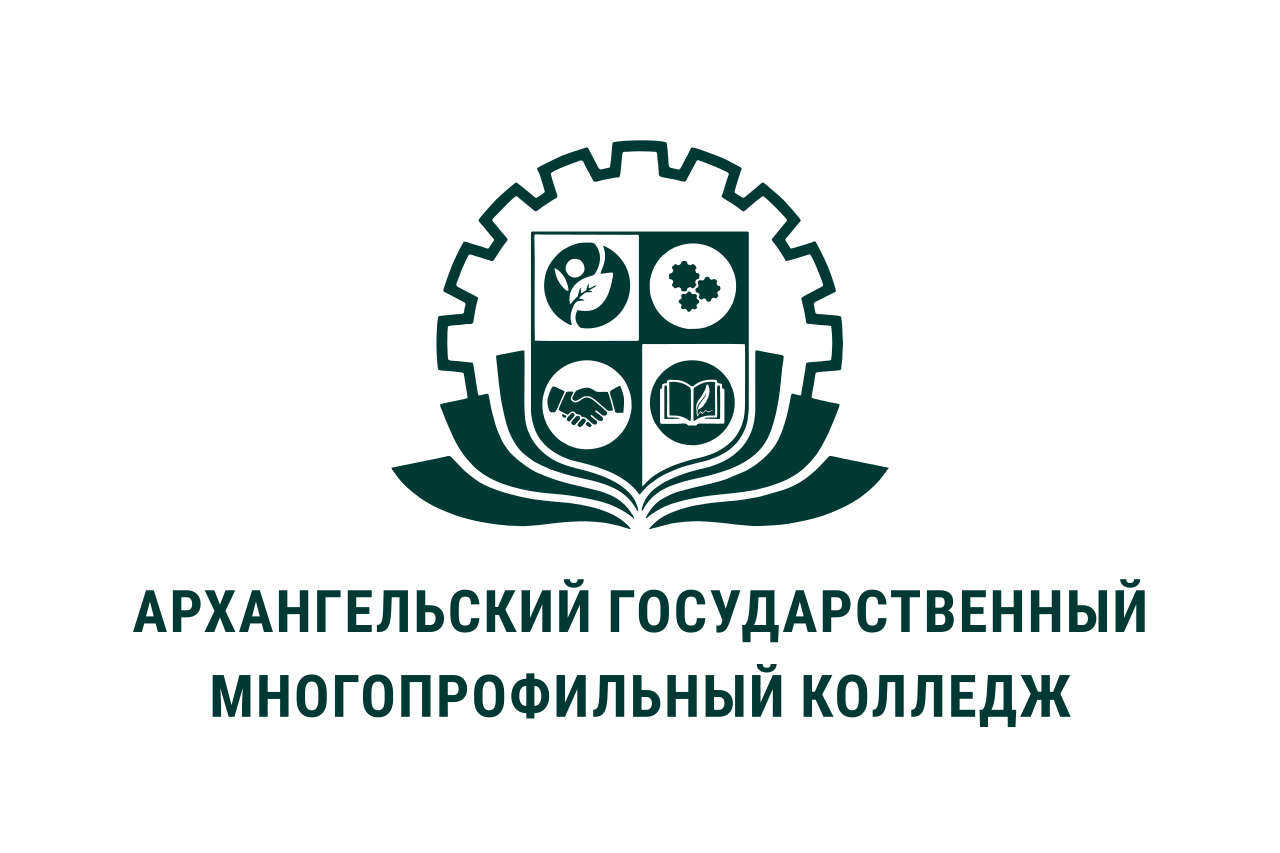 МИНИСТЕРСТВО ОБРАЗОВАНИЯ АРХАНГЕЛЬСКОЙ ОБЛАСТИгосударственное бюджетное профессиональное образовательное учреждение Архангельской области «Архангельский государственный многопрофильный колледж»МОДУЛЬ 3. НОРМАТИВНО-ПРАВОВОЕ ОБЕСПЕЧЕНИЕ ПРОФЕССИОНАЛЬНОЙ ДЕЯТЕЛЬНОСТИТЕМА 3.5 СОДЕРЖАНИЕ И МЕТОДИКА СОЦИАЛЬНО-ПРАВОВОЙ ЗАЩИТЫ РАЗЛИЧНЫХ КАТЕГОРИЙ ДЕТЕЙ В РФДети как получатели социальных услуг — дети из многодетных семей; дети несовершеннолетних родителей; дети, у которых один или оба родителя являются нетрудоспособными, инвалидами или гражданами пожилого возраста; дети из студенческих семей, молодых семей; дети из малоимущих семей; дети из неполных семей (с одним родителем) и др., за исключением малоимущих.Государственная поддержка детей и семей с детьми учреждениями социального обслуживания в настоящее время осуществляется в двух формах: - предоставление социальных услуг (регулируется Федеральным законом от 28 декабря 2013 г. № 442-ФЗ «Об основах социального обслуживания граждан в Российской Федерации»);— предоставление государственных услуг (регулируется иными федеральными законами).Федеральный закон от 28 декабря 2013 г. № 442-ФЗ «Об основах социального обслуживания граждан в Российской Федерации» вступил в силу с 1 января 2015 г. и заменил собой федеральные законы от 2 августа 1995 г. № 122-ФЗ «О социальном обслуживании граждан пожилого возраста и инвалидов» и от 10 декабря 1995 г. № 195-ФЗ «Об основах социального обслуживания населения в Российской Федерации».Закон направлен па развитие системы социального обслуживания граждан в Российской Федерации, повышение его уровня, качества и эффективности.Законом определяются основные принципы социального обслуживания, уточняется содержание ряда основных понятий, применяемых в сфере социального обслуживания, определяются формы социального обслуживания, виды социальных услуг и условия их предоставления, принципы финансового обеспечения деятельности организаций социального обслуживания.Законом определен перечень полномочий федеральных органов государственной власти, которые в том числе включают: установление основ государственной политики и основ правового регулирования в сфере социального обслуживания; утверждение методических рекомендаций по расчету подушевых нормативов финансирования социальных услуг; утверждение примерного перечня социальных услуг по видам социальных услуг.Минтрудом России осуществляются такие полномочия, как выработка и реализация государственной политики в сфере социального обслуживания, а также выработка мер по совершенствованию социального обслуживания, методическое обеспечение социального обслуживания, в том числе в части, касающейся профилактики обстоятельств, обусловливающих нуждаемость в социальном обслуживании, утверждение примерной номенклатуры организаций социального обслуживания, методических рекомендаций по расчету потребностей субъектов Российской Федерации в развитии сети организаций социального обслуживания, примерного порядка предоставления социальных услуг, правил организации деятельности организаций социального обслуживания, их структурных подразделений, которые включают в себя рекомендуемые нормативы штатной численности, перечень необходимого оборудования для оснащения организаций социального обслуживания, их структурных подразделений и др.С учетом правоприменительной практики уточнен перечень полномочий органов государственной власти субъектов Российской Федерации, в число которых входят: правовое регулирование и организация социального обслуживания в субъектах Российской Федерации в пределах полномочий, установленных Законом, определение уполномоченного органа субъекта Российской Федерации, в том числе на признание граждан нуждающимися в социальном обслуживании, на составление индивидуальной программы, на осуществление регионального государственного контроля (надзора) в сфере социального обслуживания.В качестве инструмента правового регулирования и организации социального обслуживания органы государственной власти субъектов Российской Федерации обеспечивают, в частности, утверждение законом субъекта Российской Федерации перечня социальных услуг, предоставляемых поставщиками социальных услуг, с учетом примерного перечня социальных услуг по видам социальных услуг, утверждаемого Правительством Российской Федерации, утверждение порядка организации осуществления регионального государственного контроля (надзора) в сфере социального обслуживания, размера платы за предоставление социальных услуг и порядка ее взимания, номенклатуры организаций социального обслуживания в субъекте Российской Федерации, норм питания в организациях социального обслуживания субъекта Российской Федерации и др.Действие Закона распространяется на граждан Российской Федерации, на иностранных граждан и лиц без гражданства, постоянно проживающих на территории Российской Федерации, беженцев (далее — гражданин).Социальное обслуживание основывается на заявительном принципе. Предоставление социальных услуг и отказ от них возможны только с учетом волеизъявления получателя. О предоставлении социальных услуг гражданин (его законный представитель) может обращаться непосредственно сам или по его просьбе иные граждане, государственные органы, органы местного самоуправления, общественные объединения как в уполномоченный орган государственной власти субъекта Российской Федерации либо непосредственно к поставщику социальных услуг с письменным либо электронным заявлением о предоставлении социального обслуживания (ст. 14 Закона). Форма заявления о предоставлении социальных услуг утверждается Минтрудом России (ст. 7 Закона).Законом вводятся новые понятия «получатель социальных услуг», «поставщик социальных услуг», «профилактика обстоятельств, обусловливающих нуждаемость в социальном обслуживании», понятие «стандарт социальной услуги» излагается в новой редакции (основные требования к объему, периодичности и качеству предоставления социальной услуги), при этом стандарт социальной услуги является составной частью порядка предоставления социальных услуг.В Законе не содержится понятия «трудная жизненная ситуация», ранее предусмотренного Федеральным законом от 10 декабря 1995 г. № 195-ФЗ. Вместо этого четко установлены обстоятельства, при наличии которых граждане признаются нуждающимися в социальном обслуживании (ст. 15 Закона). К числу таких обстоятельств относятся, в частности, полная или частичная утрата способности либо возможности осуществлять самообслуживание, самостоятельно передвигаться, обеспечивать основные жизненные потребности в силу заболевания, травмы, возраста или наличия инвалидности; наличие в семье инвалида или инвалидов, в том числе ребенка-инвалида или детей-инвалидов, нуждающихся в постоянном постороннем уходе; наличие ребенка или детей (в том числе находящихся под опекой, попечительством), испытывающих трудности в социальной адаптации; отсутствие возможности обеспечения ухода (в том числе временного) за инвалидом, ребенком, детьми, а также отсутствие попечения над ними; наличие внутрисемейного конфликта, в том числе с лицами с наркотической или алкогольной зависимостью, лицами, имеющими пристрастие к азартным играм, лицами, страдающими психическими расстройствами, наличие насилия в семье; отсутствие определенного места жительства, в том числе у лица, не достигшего возраста 23 лет и завершившего пребывание в организации для детей-сирот и детей, оставшихся без попечения родителей; отсутствие работы и средств к существованию. Иные обстоятельства, наличие которых может быть признано ухудшающим или способным ухудшить условия жизнедеятельности граждан, устанавливаются нормативными правовыми актами субъекта Российской Федерации.Закон предполагает индивидуальный подход к установлению получателям необходимых им социальных услуг исходя из потребности гражданина в социальных услугах. С учетом оснований, по которым гражданин был признан нуждающимся в социальном обслуживании, орган государственной власти, уполномоченный на осуществление функций в области социального обслуживания субъекта Российской Федерации, определяет индивидуальную потребность в социальных услугах и составляет индивидуальную программу предоставления социальных услуг (ст. 16 Закона). Рекомендации по определению индивидуальной потребности в социальных услугах, а также форма индивидуальной программы предоставления социальных услуг утверждаются Минтрудом России (ст. 7 Закона).Составленная индивидуальная программа предоставления социальных услуг пересматривается в зависимости от изменения потребности гражданина в социальных услугах не реже чем раз в три года.В случае изменения места жительства получателя социальных услуг индивидуальная программа, составленная по прежнему месту жительства, сохраняет свое действие в объеме перечня социальных услуг, установленного в субъекте Российской Федерации по новому месту жительства, до составления индивидуальной программы по новому месту жительства в сроки и в порядке, которые установлены ст. 16 Закона.Социальные услуги предоставляются на основании договора, заключаемого между поставщиком социальных услуг и гражданином либо его законным представителем, на основании индивидуальной программы предоставления социальных услуг в суточный срок с даты представления индивидуальной программы предоставления социальных услуг поставщику социальных услуг (ст. 17 Закона). В договоре определяются предоставляемые социальные услуги, перечисленные в индивидуальной программе предоставления социальных услуг, их стоимость в случае, если они предоставляются за плату (частичную плату). Форма договора также утверждается Минтрудом России (ст. 7 Закона).Поставщики обязаны предоставлять социальные услуги в соответствии с индивидуальной программой и условиями договора, а также порядком предоставления социальной услуги (ст. 12 Закона).В субъектах Российской Федерации формируются и ведутся реестр поставщиков социальных услуг и регистр получателей социальных услуг (ст. 24—26 Закона). Реестр поставщиков социальных услуг размещается в открытом доступе на официальном сайте уполномоченного органа государственной власти субъекта Российской Федерации в информационно-телекоммуникационной сети Интернет в соответствии с требованиями законодательства Российской Федерации. Рекомендации по формированию и ведению реестра поставщиков социальных услуг и регистра получателей социальных услуг утверждаются Минтрудом России (ст. 7 Закона).Также Законом определяются условия предоставления социальных услуг на бесплатной и платной основе, а также категории граждан, которым социальные услуги предоставляются бесплатно и за плату на дому, в полустационарных и стационарных условиях.Социальные услуги предоставляются бесплатно, если на дату обращения среднедушевой доход получателя социальных услуг, рассчитанный в соответствии с нормативными правовыми актами Российской Федерации, ниже либо равен предельной величине среднедушевого дохода для предоставления социальных услуг бесплатно, установленной законом субъекта Российской Федерации. Размер предельной величины среднедушевого дохода для предоставления социальных услуг бесплатно устанавливается законами субъекта Российской Федерации и не может быть ниже полуторной величины прожиточного минимума, установленного в субъекте Российской Федерации для основных социально-демографических групп населения.Порядок определения среднедушевого дохода для предоставления социальных услуг бесплатно для целей Закона устанавливается Правительством Российской Федерации (ст. 7 Закона).В субъекте Российской Федерации утверждается перечень предоставляемых в различных формах социального обслуживания социальных услуг (ст. 8 Закона) на основании утвержденного Правительством Российской Федерации примерного перечня видов социальных услуг, а также порядки предоставления социальных услуг, обязательные для исполнения поставщиками социальных услуг на территории субъекта Российской Федерации (ст. 7 Закона). Минтруд России разрабатывает примерные порядки предоставления социальных услуг по формам социального обслуживания.В качестве самостоятельного вида социальных услуг определены срочные социальные услуги (ст. 21 Закона), предоставляемые без составления индивидуальной программы и без заключения договора о предоставлении социальных услуг в целях оказания неотложной помощи в сроки, обусловленные нуждаемостью получателя социальных услуг.Кроме того, Законом введено социальное сопровождение граждан при предоставлении социальных услуг, предполагающее содействие в предоставлении медицинской, психологической, педагогической, юридической, социальной помощи, не относящейся к социальным услугам, основывающееся на межведомственном взаимодействии организаций, оказывающих такую помощь. Мероприятия по социальному сопровождению отражаются в индивидуальной программе предоставления социальных услуг.Финансовое обеспечение деятельности организаций социального обслуживания, находящихся в ведении федеральных органов исполнительной власти, органов государственной власти субъектов Российской Федерации, осуществляется за счет средств соответствующего бюджета, а также за счет средств получателей социальных услуг при предоставлении социальных услуг за плату (частичную плату).Финансовое обеспечение предоставления социальных услуг негосударственными организациями, индивидуальными предпринимателями, осуществляющими деятельность по социальному обслуживанию, и предоставляющими социальные услуги социально ориентированными некоммерческими организациями осуществляется путем предоставления субсидий из соответствующего бюджета бюджетной системы Российской Федерации в соответствии с бюджетным законодательством Российской Федерации, проведения закупок социальных услуг в соответствии с законодательством Российской Федерации о контрактной системе в сфере закупок товаров, работ, услуг для обеспечения государственных и муниципальных нужд, а также за счет средств получателей социальных услуг при предоставлении социальных услуг за плату или частичную плату.Гражданин вправе обратиться к иному поставщику, который не включен в индивидуальную программу, но состоит в реестре поставщиков в субъекте Российской Федерации. При этом поставщику компенсируются затраты на предоставление социальных услуг в соответствии со стоимостью индивидуальной программы, рассчитанной по подушевым нормативам финансирования социальной услуги. Методические указания по расчету подушевых нормативов финансирования социальных услуг утверждаются Правительством Российской Федерации. Порядок расчета стоимости социальных услуг по видам социальных услуг и формам социального обслуживания на основании подушевых нормативов финансирования социальных услуг утверждается уполномоченным органом субъекта Российской Федерации.Закон предполагает осуществление межведомственного взаимодействия при предоставлении социальных услуг на основе регламентов, утверждаемых органами государственной власти субъектов Российской Федерации. Минтруд России утверждает рекомендации по организации межведомственного взаимодействия органов государственной власти субъектов Российской Федерации при предоставлении социальных услуг (ст. 7 Закона). В субъекте Российской Федерации утверждается регламент межведомственного взаимодействия органов государственной власти субъекта Российской Федерации в связи с реализацией полномочий субъекта Российской Федерации в области социального обслуживания.Процесс получения социальной услуги включает три этапа: обращение в организацию, предоставляющую социальные услуги; принятие решения о нуждаемости в социальном обслуживании; оказание социальной услуги.• Этап обращения в организацию, оказывающую социальные услуги. На этом этапе родитель или иной законный представитель ребенка обращается в одну из следующих организаций: территориальный центр социального обслуживания населения; центр социальной помощи семье и детям; центр поддержки семьи и детства; социально-реабилитационный центр; учреждения городского подчинения; иные организации, одной из уставных целей деятельности которых является социальное обслуживание. При обращении родители предоставляют документ, удостоверяющий личность, а также свидетельство о рождении ребенка, а законный представитель ребенка — документ, подтверждающий его право представлять законные интересы ребенка.После получения заявления учреждение социального обслуживания семей с детьми и обратившийся в него родитель либо иной законный представитель ребенка формируют пакет документов, подтверждающих нуждаемость в социальном обслуживании, который прилагается к заявлению. Для рассмотрения заявления о предоставлении ребенку социальных услуг достаточно обращения одного из родителей.Учреждение, в которое обратился родитель или иной законный представитель, проводит обследование материально-бытовых и социальных условий проживания ребенка, о чем составляется акт. Члены комиссии делают вывод о нуждаемости ребенка в получении социальных услуг и указывают его в акте. Родитель или иной законный представитель ребенка знакомится с актом, своей подписью подтверждает достоверность предоставленных им сведений и согласие на обработку своих персональных данных и персональных данных ребенка (детей).• Этап принятия решения о нуждаемости ребенка в социальном обслуживании. Все собранные на этапе обращения документы направляются в управление социальной защиты населения, которое принимает решение о признании ребенка нуждающимся в социальном обслуживании либо об отказе в социальном обслуживании.Решение о признании ребенка (детей) нуждающимся в социальном обслуживании является основанием для разработки индивидуальной программы предоставления социальных услуг (ИППСУ) и последующего заключения договора между поставщиком социальных услуг и родителем (иным законным представителем ребенка). В решении указывается организация, которая должна разработать ИППСУ.Основаниями для признания ребенка нуждающимся в социальном обслуживании являются:- наличие у ребенка инвалидности, вследствие чего он нуждается в постоянном постороннем уходе;- наличие у ребенка трудностей в социальной адаптации;— отсутствие возможности обеспечения ухода (в том числе временного) за ребенком;— наличие в семье ребенка конфликта, в том числе с лицами с наркотической или алкогольной зависимостью, лицами, имеющими пристрастие к азартным играм, лицами, страдающими психическими расстройствами, наличие насилия в семье.• Этап оказания социальных услуг. Поставщик социальных услуг, получив ИППСУ, в течение суток заключает с родителем или иным законным представителем ребенка договор о предоставлении социальных услуг.ИППСУ для родителей или иных законных представителей ребенка имеет рекомендательный характер, а для поставщика социальных услуг — обязательный характер. Однако необходимо учитывать, что Конституция Российской Федерации, Семейный кодекс РФ возлагают на родителей или иных законных представителей обязанность воспитывать ребенка, заботиться о нем, защищать его нрава и интересы, в частности реализовывать ИППСУ.При наличии в семье нескольких детей заключается один договор, в котором указываются все дети, но ИППСУ разрабатывается индивидуально для каждого ребенка.